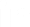 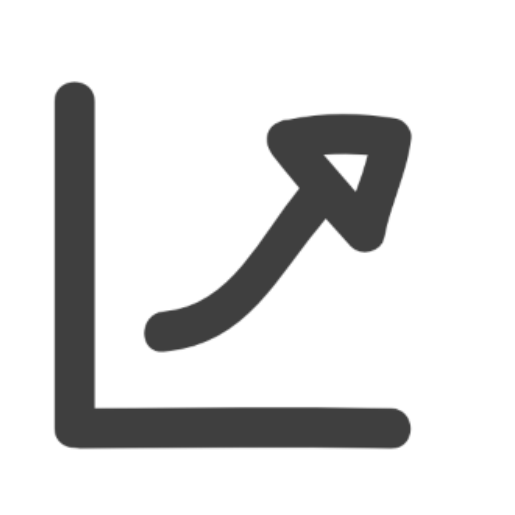 PERSONAL QUALIFICATIONEnthusiast, hardworking, well organized and be able to prioritizeHigh energy level, comfortable performing multifaceted projects with day to day activities.With outstanding interpersonal abilities to get along well with others.Fast learner and can work with minimal supervision.Responsible, sincere, reliable, courageous, progressive and strong willed.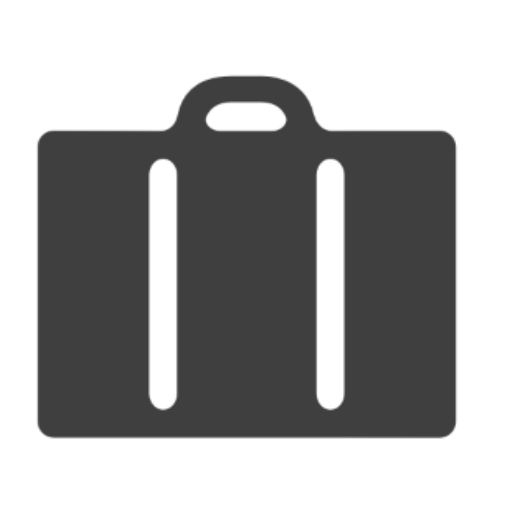 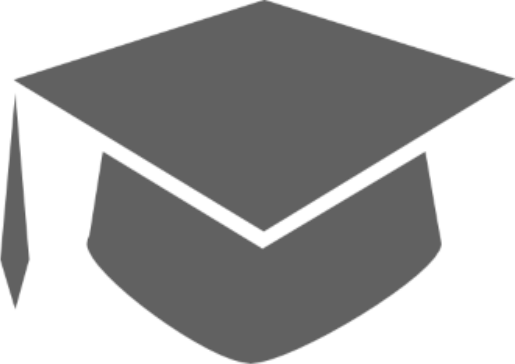 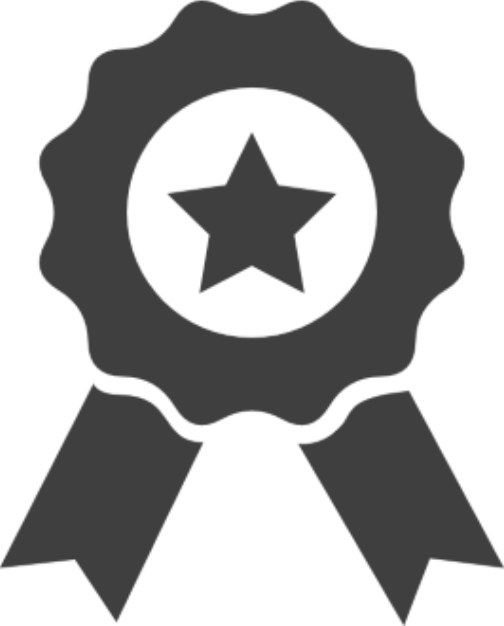 PERSONAL DETAILSAge			:	28 years oldNationality  		: 	Filipino Civil Status 		:	Married Visa Status 		:	Tourist Visa Availability		: 	Immediate TRAINING ATTENDEDDec. 5, 2010  		Gas and Diesel Engine ServicingLeading to Automotive Servicing NCII Technical Education & Skills Development Authority (TEZDA)  Nov. 26, 2015  		Effective Management Practices / Reza Food Training Center  June 22-25, 2014	Shift Management / Excellence Course  Aug. 23-26, 2015 	Advance Shift / Management CourseSEMINARS ATTENDEDMay 26, 2014  		Food Safety Daily Checklist / Najran Saudi Arabia  Aug. 6, 2014  		Certified Shift Manager  (Shift Management Excellence) / Najran, Saudi Arabia  May 12, 2015  		Basic Equipment Workshop / Reza Food Services Training Center, KSA  Sept. 2, 2015  		Profit-|Workshop/242-MFY / Reza Food Services Training Center, KSAReferences available upon request* Lee / Jag Jeans Sales Demo Stock Clerk - April 10, 2008 to April 25, 2010 SM City Mall of Asia Responsibilities:Accept delivered packages and ensure proper amount is inside. Demonstrate and explain products, methods, or services in order to persuade customers to purchase products or utilize services. Identify interested and qualified customers in order to provide them with additional information. Keep areas neat while working, and return items to correct locations following demonstrationPractice demonstrations to ensure that they will run smoothly. Prepare and alter presentation contents to target specific audiences.KEY COMPETENCIES Practicing professional way of service .Can handle multi-tasking job.Intermediate Computer skills Ability to work under pressure, prioritize tasks, and meet deadlines.Must possess effective oral and written communication skills .